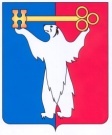 АДМИНИСТРАЦИЯ ГОРОДА НОРИЛЬСКАКРАСНОЯРСКОГО КРАЯПОСТАНОВЛЕНИЕ09.02.2022                                         г. Норильск                                                    № 79О внесении изменений в постановление Администрации города Норильска от 19.06.2009 № 303  Руководствуясь статьей 165 Жилищного кодекса Российской Федерации, статьей 78 Бюджетного кодекса Российской Федерации, Постановлением Правительства РФ от 18.09.2020 № 1492 «Об общих требованиях к нормативным правовым актам, муниципальным правовым актам, регулирующим предоставление субсидий, в том числе грантов в форме субсидий, юридическим лицам, индивидуальным предпринимателям, а также физическим лицам - производителям товаров, работ, услуг, и о признании утратившими силу некоторых актов Правительства Российской Федерации и отдельных положений некоторых актов Правительства Российской Федерации», подпрограммой «Дорожное хозяйство» муниципальной программы «Развитие транспортной системы», утвержденной постановлением Администрации города Норильска от 07.12.2016 № 589, подпрограммой 2 «Организация проведения ремонта многоквартирных домов», подпрограммой 4 «Ремонт, модернизация и/или строительство объектов жилищно-коммунального хозяйства муниципального образования город Норильск в рамках Мирового соглашения от 23.04.2021» муниципальной программы «Реформирование и модернизация жилищно-коммунального хозяйства и повышение энергетической эффективности», утвержденной постановлением Администрации города Норильска от 07.12.2016 № 585,  ПОСТАНОВЛЯЮ:Внести в Порядок предоставления из средств местного бюджета управляющим организациям, товариществам собственников жилья субсидии на финансовое обеспечение (возмещение) затрат по проведению капитального ремонта многоквартирных домов жилищного фонда муниципального образования город Норильск, утвержденный постановлением Администрации города Норильска от 19.06.2009 № 303 (далее – Порядок), следующие изменения:В подпункте «д» пункта 2.11 Порядка слова «заключение договора» заменить словами «заключение договора (при наличии справки)»;Подпункт «д» пункта 2.11 Порядка дополнить абзацем вторым следующего содержания: 	 «При отсутствии справки, указанной в абзаце первом настоящего пункта, Управление имущества Администрации города Норильска в течение 5 рабочих дней по запросу УЖКХ, направляемому в течение 2 рабочих дней со дня получения документов, предоставляет в адрес УЖКХ указанную в настоящем пункте справку на первое число месяца предшествующего месяцу в котором планируется заключение договора о предоставлении субсидии.».Подпункт «м» пункта 2.11 Порядка дополнить абзацами вторым и третьим следующего содержания:«В течение 5 (пяти) рабочих дней с даты заключения договоров подряда Получатель субсидии направляет копии таких договоров в УЖКХ.В течение 10 (десяти) рабочих дней со дня получения от Получателя субсидии копий договоров подряда УЖКХ вносит изменения в договор о предоставлении субсидии в части корректировки суммы субсидии, путем заключения дополнительного соглашения.».В абзаце четвертом пункта 2.18.6 Порядка слова «о возмещении затрат» заменить словами «о финансовом обеспечении (возмещении)»;В абзаце первом пункта 2.19 Порядка слова «в возмещении» заменить словами «в финансовом обеспечении (возмещении)».В пункте 2.20 Порядка:- слова «о возмещении» заменить словами «о финансовом обеспечении (возмещении)»;- слова «в возмещении» заменить словами «в финансовом обеспечении (возмещении)».1.7. Абзац третий пункта 2.25 Порядка изложить в следующей редакции:«Значения показателей, необходимых для достижения результата предоставления Субсидии, устанавливаются в Договоре.».1.8 В пункте 2.30 Порядка слова «на возмещение» заменить словами «на финансовое обеспечение (возмещение)».В абзаце третьем пункта 2.28.2 слова «с указанием объемов выполненных работ» исключить.В абзаце третьем пункта 2.28.3 слова «с указанием объемов выполненных работ» исключить.1.11. Раздел 2 Порядка дополнить пунктом 2.33 следующего содержания:«2.33. Получатель субсидии предоставляет в адрес УЖКХ копии платежных поручений, подтверждающих факт перечисления суммы субсидии подрядным организациям по проведению капитального ремонта многоквартирных домов подрядным организациям, в течение 5-ти рабочих дней с даты получения средств субсидии.». 1.12. Наименование раздела 4 Порядка изложить в новой редакции:«4. Контроль (мониторинг) за соблюдением условий, целей и порядка предоставления субсидии и ответственность за их нарушение».1.13. В пункте 4.1 Порядка слово «Контроль» заменить словами «Контроль (мониторинг).».1.14. В пункте 4.2 Порядка:- слово «обязательную» исключить;- после слов «условий, целей и порядка предоставления Субсидии» дополнить словами «, в том числе в части достижения результатов её предоставления».1.15. Пункт 4.10 Порядка изложить в следующей редакции:«4.10. В случае недостижения результатов предоставления Субсидии Получателями субсидий возмещаются средства Субсидии в бюджет муниципального образования город Норильск по следующей формуле:V возврата = ((1 - ЦПф / ЦПпл) x Vсубсидии) x 0,01,где:Vвозврата - размер субсидии, подлежащей возврату, в рублях;Vсубсидии - размер субсидии, предоставленной Получателю в соответствии с Договором, в рублях;ЦПф - фактически достигнутое значение результата предоставления субсидии;ЦПпл - плановое значение результата предоставления субсидии.».2. Опубликовать настоящее постановление в газете «Заполярная правда» и разместить его на официальном сайте муниципального образования город Норильск.3. Настоящее постановление вступает в силу с даты его подписания и распространяет свое действие на правоотношения, возникшие с 01.01.2022 за исключением:3.1. пунктов 1.9, 1.10, 1.15, вступающих в силу с даты подписания настоящего постановления и распространяющих свое действие на правоотношения, возникшие с 19.05.2021; 3.2. пунктов с 1.4 – 1.6, 1.8 вступающих в силу с даты подписания настоящего постановления и распространяющих свое действие на правоотношения, возникшие с 17.12.2021.Глава города Норильска                                                                              Д.В. Карасев 